Hướng dẫn đọc SGK mới trên nền tảng Tập huấnBước 1: Truy cập nền tảng Tập huấnKhi nhận được tài khoản tập huấn, thầy/cô đăng nhập tại đường link:https://taphuan.nxbgd.vn/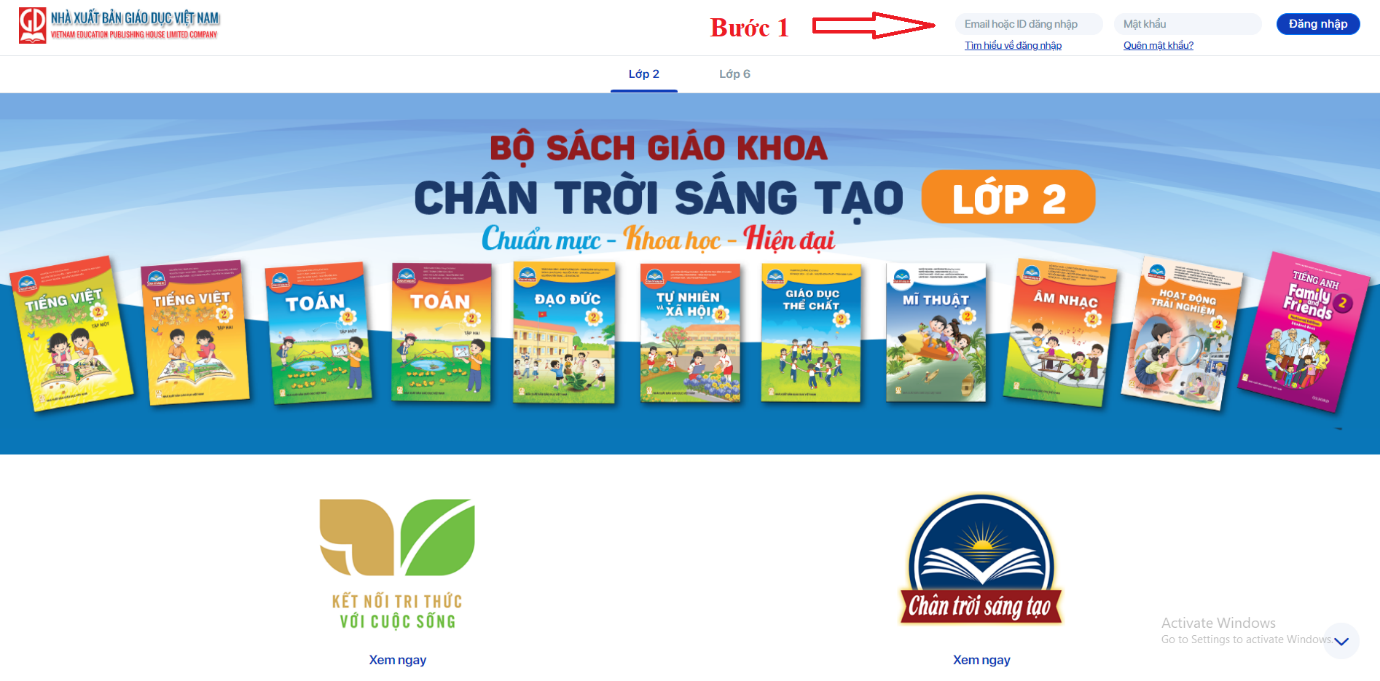 Nhấn nút “Đóng” để đóng cập nhật thông tin giảng day.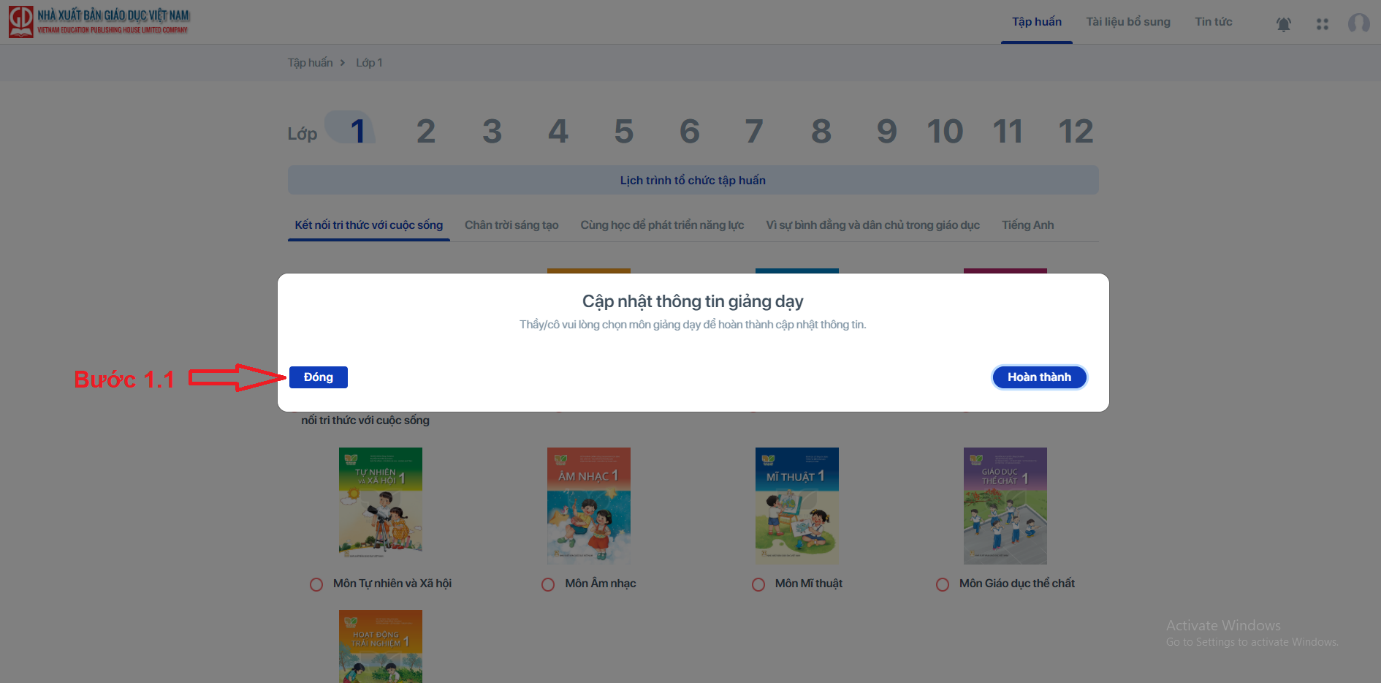 Bước 2: Mở khóa Tập huấnỞ tính năng Tập huấn, hệ thống đã tự động lọc và hiển thị các khóa tập huấn tương ứng với lớp/môn học của từng giáo viên.Hiện tại lớp 10, hệ thống hiển thị khóa tập huấn của cả 2 bộ sách (Bộ 1, Bộ 2). Thầy/cô nháy chọn vào khóa tập huấn tương ứng để mở giao diện nội dung của khóa tập huấn đó.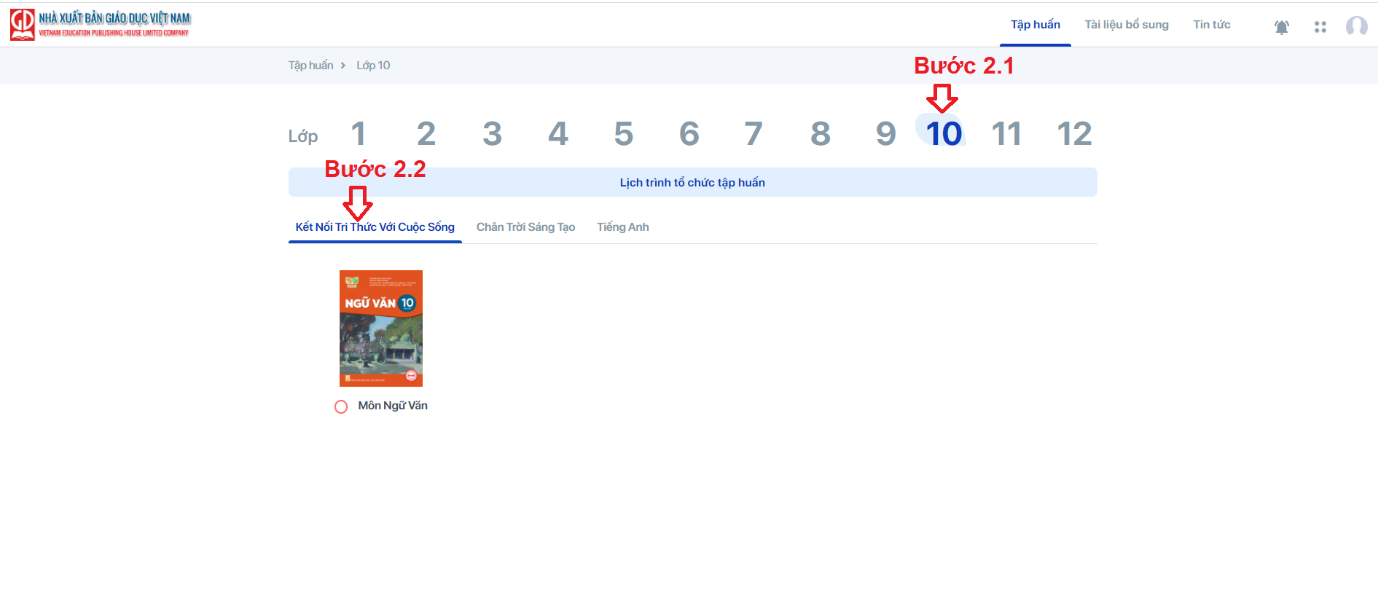 Bước 3: Đọc sách và nhận xét/góp ýTại giao diện nội dung của khóa tập huấn, thầy/cô tìm mục “Tài liệu sách điện tử” và nháy chọn để mở tệp PDF của SGK mới.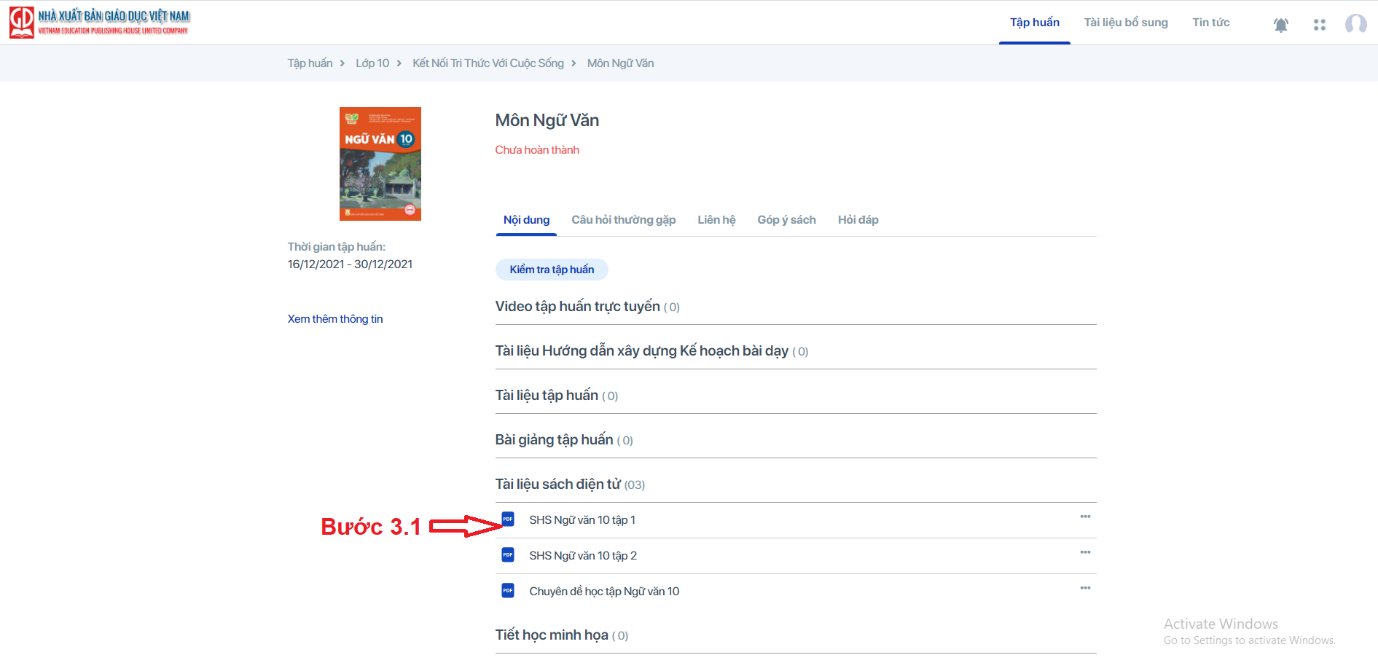 Thầy/cô tiến hành đọc, nghiên cứu sau đó đưa ra nhận xét, góp ý. Các ý kiến của thầy/cô vui lòng tổng hợp cho cán bộ phụ trách tập huấn ở đơn vị mình.